普宁市人民政府办公室信息公开申请流程图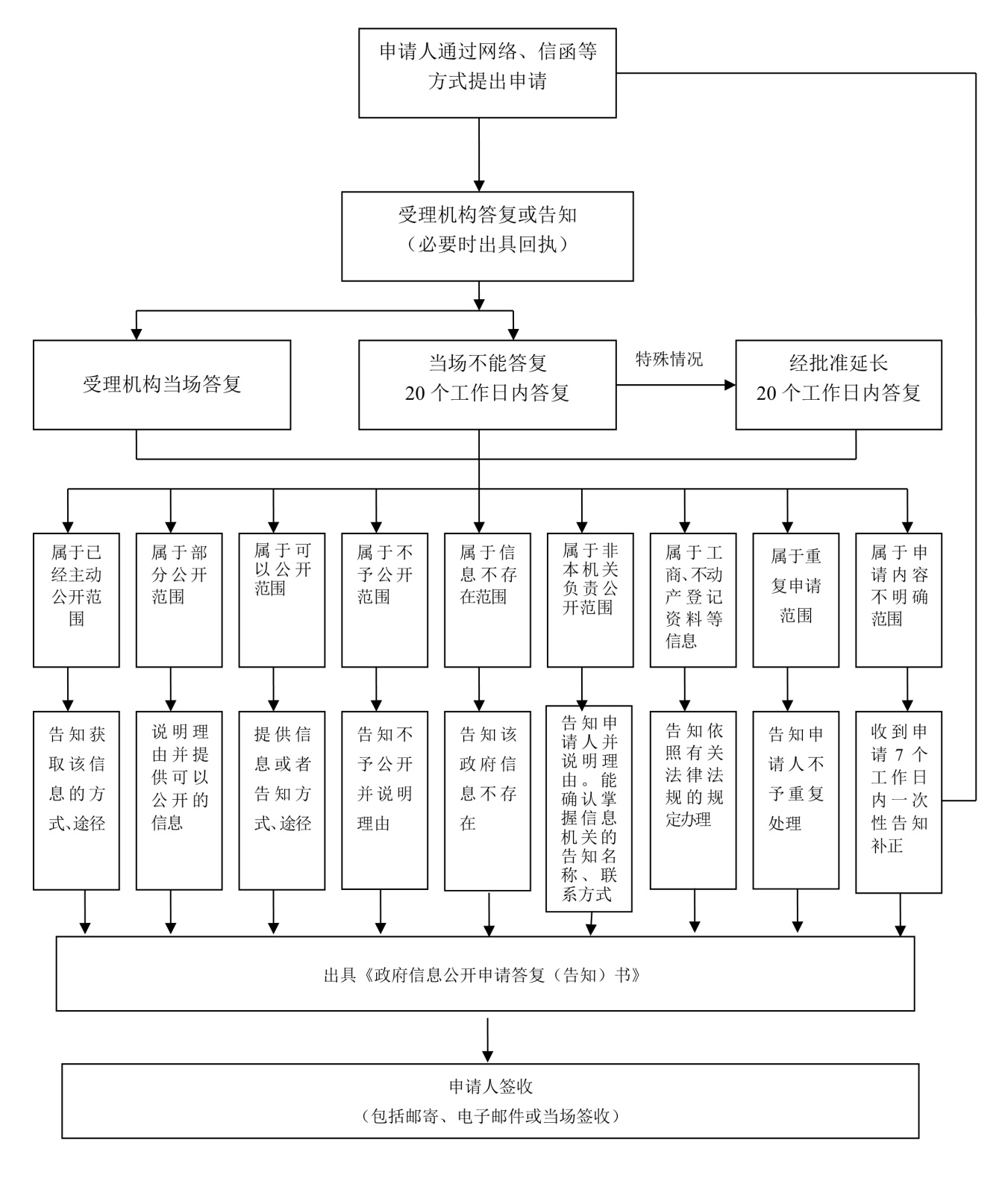 